State of CaliforniaDepartment of Industrial RelationsDIVISION OF WORKERS’ COMPENSATION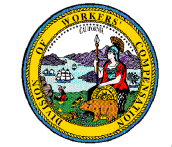 [Proposed] Order of the Administrative Director of theDivision of Workers’ CompensationMedical Treatment Utilization Schedule – Evidence-Based Update to the MTUSEffective for Services Rendered on or after ______, 2021Labor Code section 5307.27, subdivision (a), provides that the evidence-based update to the Medical Treatment Utilization Schedule (MTUS) shall be made by issuance of an Administrative Director order exempt from Labor Code sections 5307.3 and 5307.4, and the rulemaking provisions of the Administrative Procedure Act.Pursuant to Labor Code section 5307.27, subdivision (a), the Administrative Director of the Division of Workers’ Compensation hereby orders an evidence-based update to the MTUS contained in Title 8, California Code of Regulations, section 9792.24.7 as set forth in Addenda One and Two, which are attached and incorporated by reference into this Order. This order will become effective on _____, 2021. Responses to submitted comments shall be provided prior to the effective date of the update. This order shall be published on the Department of Industrial Relations, Division of Workers’ Compensation internet website.IT IS SO ORDERED,Dated: __________________	__________________________GEORGE P. PARISOTTOAdministrative Director of theDivision of Workers’ CompensationADDENDUM ONE TO ADMINISTRATIVE DIRECTOR ORDER[Effective for services on or after _____, 2021]§ 9792.24.7. Coronavirus (COVID-19) Guideline.The Administrative Director adopts and incorporates by reference the Coronavirus (COVID-19) Guideline (ACOEM March 29, 2021) into the MTUS from the ACOEM Practice Guidelines.Note: Authority cited: Sections 133, 4603.5, 5307.3 and 5307.27, Labor Code. Reference: Sections 77.5, 4600, 4604.5 and 5307.27, Labor Code.ADDENDUM TWO TO ADMINISTRATIVE DIRECTOR ORDER[Effective for services on or after ______, 2021]ACOEM Guideline adopted and incorporated by referenceCoronavirus (COVID-19) Guideline (ACOEM March 29, 2021) 